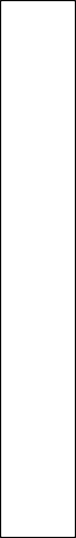 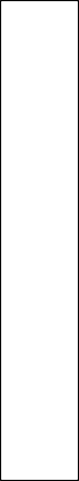 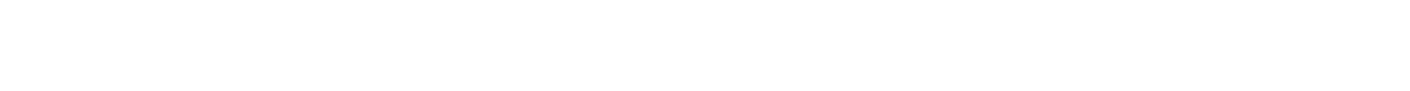 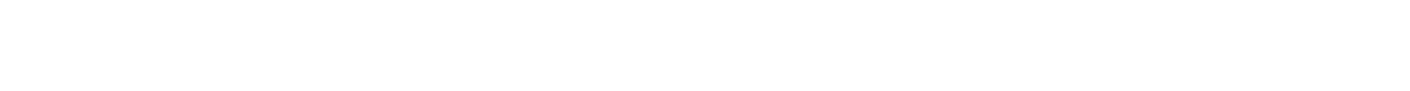 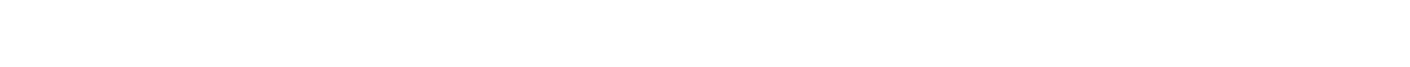 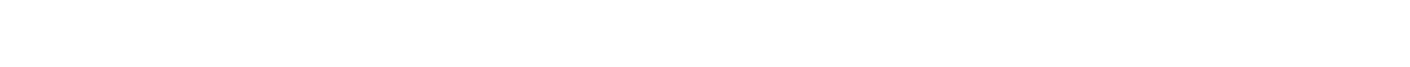 Stage 1Stage 2Stage 3Stage 4Stage 54033022011000Stage 1Stage 2Stage 3Stage 4Stage 5Stage 1Stage 2Stage 3Stage 4Stage 51.2.3.Rostow:Wallerstein:1.2.3.Rostow:Wallerstein:1.2.3.Rostow:Wallerstein:1.2.3.Rostow:Wallerstein:1.2.3.Rostow:Wallerstein:Country # 1Country # 2:Stage of DTM:Stage of DTM: